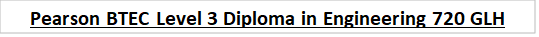 COURSE:LEVEL 3 BTEC DIPLOMA in ENGINEERINGThe end point FOR the DIPLOMA IN engineeringDETAILS:Two Year Course10 Units2 x External Examinations5 x MandatoryA high-quality Engineering QualificationThe knowledge and skills to enable students to achieve a higher apprenticeship placement or university degree courseA confidence to use their learnt skills and development of knowledge in the engineering field to address future changes and needs within their chosen field and beyond. To enable them to apply their understanding and skills to new experiencesINDUSTRY SKILLSCreative Problem SolvingCommunicationTeamworkPractical SolutionsDecision MakingCollaborationInitiative A high-quality Engineering QualificationThe knowledge and skills to enable students to achieve a higher apprenticeship placement or university degree courseA confidence to use their learnt skills and development of knowledge in the engineering field to address future changes and needs within their chosen field and beyond. To enable them to apply their understanding and skills to new experiencesHow engineering is being developed, taught and assessedHow engineering is being developed, taught and assessedHow engineering is being developed, taught and assessedCurriculumThe curriculum design focuses on delivering a wide range of units that are delivered to the students by specialist teachers, including Engineering Maths, Electronics, Mechanical Engineering, CAD/CAM. The delivery and assessment schedule are a two-year programme including assessment windows and examination dates. This is planned in the summer term prior to course start.CurriculumThe curriculum design focuses on delivering a wide range of units that are delivered to the students by specialist teachers, including Engineering Maths, Electronics, Mechanical Engineering, CAD/CAM. The delivery and assessment schedule are a two-year programme including assessment windows and examination dates. This is planned in the summer term prior to course start.Problem Based LearningThe course is designed using an integrated engineering programme to deliver the content of the units through problem-based assignments. The content and knowledge are delivered with contextualised briefs that enable the students to match to real life experiences. Extra curricula projects are delivered that enhance their ability to apply the skills to different situations, to consolidate their learning and give additional learning opportunities to support their assignments.Problem Based LearningThe course is designed using an integrated engineering programme to deliver the content of the units through problem-based assignments. The content and knowledge are delivered with contextualised briefs that enable the students to match to real life experiences. Extra curricula projects are delivered that enhance their ability to apply the skills to different situations, to consolidate their learning and give additional learning opportunities to support their assignments.Links with Industry PartnersThe links with industry are being continuously developed to incorporate real world challenges into the curriculum projects but also to use the links to increase the contact of our students with organisations and opportunities to work throughout their course with the wider range of stakeholders that they need to be aware of and to help the students to make decisions of the path they wish to take in the next stages of their education.Links with Industry PartnersThe links with industry are being continuously developed to incorporate real world challenges into the curriculum projects but also to use the links to increase the contact of our students with organisations and opportunities to work throughout their course with the wider range of stakeholders that they need to be aware of and to help the students to make decisions of the path they wish to take in the next stages of their education.Starting PointsStudents who arrive at Elutec for KS5 have all had varied experiences. In regard to their education, consideration is made in the planning and support for all the students. The programme is designed to complete initial baseline work to enable the students to showcase the skills they have so we are able to focus on consolidating these and teaching them the skills they have not experienced to ensure that the students are able to fully access their level 3 course. Starting PointsStudents who arrive at Elutec for KS5 have all had varied experiences. In regard to their education, consideration is made in the planning and support for all the students. The programme is designed to complete initial baseline work to enable the students to showcase the skills they have so we are able to focus on consolidating these and teaching them the skills they have not experienced to ensure that the students are able to fully access their level 3 course. SpecificationPearson BTEC Level 3 National Diploma in EngineeringUHA92      RQF   7200 GLH      601/7580/6   1    SpecificationPearson BTEC Level 3 National Diploma in EngineeringUHA92      RQF   7200 GLH      601/7580/6   1    Mandatory Units Unit Unit Title Assessment GLH Year 1 Engineering Principles External120 1 2 Delivery of Engineering Processes Safely as a Team Internal 60 1 3 Engineering Product Design and Manufacture External120 1 4 Applied Commercial and Quality Principles in Engineering Internal 60 2 5 A Specialist Engineering Project Internal 60 2 Optional Units Unit Unit Title Assessment GLH Year 7 Calculus to Solve Engineering Problems Internal 60 2 10 Computer Aided Design in Engineering Internal 60 1 22 Electronic Printed Circuit Board Design and Manufacture Internal 60 2 24 Maintenance of Mechanical Systems Internal 60 2 41 Secondary Machining Techniques Internal 60 1